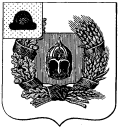 Администрация Александро-Невского городского поселения Александро-Невского муниципального районаРязанской областиПОСТАНОВЛЕНИЕО внесении изменений в административный регламент по предоставлению муниципальной услуги «Выдача документов на предоставление в собственность, аренду, постоянное (бессрочное) пользование, безвозмездное пользование земельного участка, находящегося в государственной или муниципальной собственности, без проведения торгов», утвержденный постановлением администрации городского поселения от 10.07.2015 г.  № 100  (в ред. от 04.07.2016 г.  № 168)В соответствии со п.п. 5 п. 1, п.п. 3 п. 2 ст. 39.15, п. 25 39.16 Земельного кодекса Российской Федерации, в целях приведения нормативно-правового акта администрации Александро-Невского городского поселения в соответствие с действующим законодательством, рассмотрев Протест прокурора Александро-Невского района от 28.02.2017 г.  № 27-2017 ,  администрация городского поселения  ПОСТАНОВЛЯЕТ:1. Внести в административный регламент по предоставлению муниципальной услуги «Выдача документов на предоставление в собственность, аренду, постоянное (бессрочное) пользование, безвозмездное пользование земельного участка, находящегося в государственной или муниципальной собственности, без проведения торгов», утвержденный постановлением администрации городского поселения от 10.07.2015 г.  № 100  (в ред. от 04.07.2016 г.  № 168) следующие изменения:1) в п.п. 5 п. 2.1.1. административного регламента слова «о местоположении, границах, площади и об иных количественных и качественных характеристиках» исключить;2) в п.п. 3 п.2.1.1.1. административного регламента слова «о местоположении, границах, площади и об иных количественных и качественных характеристиках» исключить:3) в п.п. 25 п. 2.3.2. административного регламента слова «о местоположении, границах, площади и об иных количественных и качественных характеристиках» исключить:2.  Опубликовать настоящее постановление в Информационном бюллетене и разместить на официальном сайте администрации муниципального района и городского поселения.3.  Контроль за исполнением постановления возложить на ведущего специалиста Коновалову Н.М.Глава Александро-Невскогогородского поселения                                                                                               Е.В. Блохина   от  02 марта 2017 г.                 р.п. Александро-Невский                        № 57